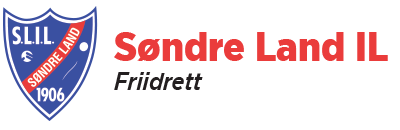 Kretsmesterskapet i hopp uten tilløp 2018Oppland og HedmarkSøndre Land-Hallen lørdag 10. November kl. 12.00TIDSSKJEMAKl. 12.00: Høyde uten tilløp J/G 11 – 14 årKl. 12.00: Lengde uten tilløp J/G 15 år – K/M seniorKl. 13.00: Lengde uten tilløp J/G 11 – 14 årKl. 13.00: Høyde uten tilløp J/G 15 år – K/M seniorDet er åpen kiosk med salg av bl.a. kaffe, mineralvann og nystekte vafler 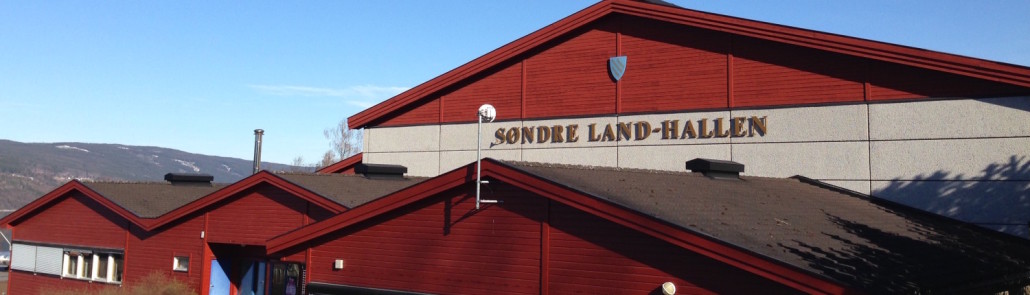 